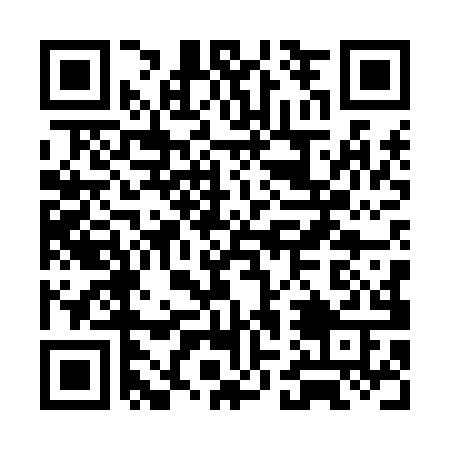 Prayer times for Smeaton Grange, AustraliaWed 1 May 2024 - Fri 31 May 2024High Latitude Method: NonePrayer Calculation Method: Muslim World LeagueAsar Calculation Method: ShafiPrayer times provided by https://www.salahtimes.comDateDayFajrSunriseDhuhrAsrMaghribIsha1Wed5:076:3211:542:545:166:362Thu5:086:3311:542:535:156:353Fri5:086:3311:542:525:146:344Sat5:096:3411:542:515:136:335Sun5:106:3511:542:505:126:336Mon5:106:3611:542:505:116:327Tue5:116:3611:542:495:106:318Wed5:126:3711:542:485:096:309Thu5:126:3811:532:485:096:3010Fri5:136:3911:532:475:086:2911Sat5:136:3911:532:465:076:2812Sun5:146:4011:532:465:066:2713Mon5:156:4111:532:455:056:2714Tue5:156:4211:532:445:056:2615Wed5:166:4211:532:445:046:2616Thu5:166:4311:532:435:036:2517Fri5:176:4411:532:435:036:2518Sat5:186:4511:532:425:026:2419Sun5:186:4511:532:425:016:2420Mon5:196:4611:542:415:016:2321Tue5:196:4711:542:415:006:2322Wed5:206:4711:542:405:006:2223Thu5:206:4811:542:404:596:2224Fri5:216:4911:542:404:596:2125Sat5:226:4911:542:394:586:2126Sun5:226:5011:542:394:586:2127Mon5:236:5111:542:384:576:2028Tue5:236:5111:542:384:576:2029Wed5:246:5211:542:384:576:2030Thu5:246:5311:552:384:566:2031Fri5:256:5311:552:374:566:19